Gulfjobseeker.com CV No: 1402728Mobile +971505905010 / +971504753686 To get contact details of this candidatesSubmit request through Feedback Linkhttp://www.gulfjobseeker.com/feedback/submit_fb.php CURRICULUM VITAEPERSONAL DATAPROFILE IN ABSTRACT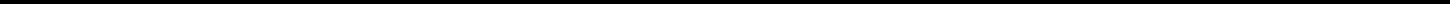 6 Years of Experience in the field of Site Engineering, Production Engineering, and Quality control engineering both in GCC & INDIA. Confident in managing on-site & off-site teams including coordinating contractors. Strong technical capabilities including a focus on ensuring projects conform to current legislative guidelines. Familiar in using standards and specification.PROFESSIONAL CREDENTIALSAcademics: - 	Mechanical Engineering – Kerala, India 2008.Cswip 3.1 Certificate No : 73316ASNT Level – II in RT, PT, MPT & UTComputer-: Office Software			: Excellent knowledge of MS Office (Word, 					  Excel,  PowerPoint) Communication Systems		: Proficient in usage of Internet and EmailFully conversant in working environment in Windows 95, 98, XpCORE COMPETENCIESQuality Assurance / Quality ControlRelationship ManagementFostering TeamworkAttention to CommunicationWORK EXPERIENCE - 1Projects Executed in Fibrex:Successfully executed the following projects on: KAPSARC, Client-Seele. Qatar National Museum , Client- Hyundai Engineering LtdAL Rajhi Bank Saudi , Client- SamsungJob Responsibilities:Overseeing the planning and organizing the daily work schedule for the production team.Evaluate current production activities and make recommendations for improvements. Investigate problems, analyze root causes and derive resolutionsConducted time study and performed line balancing for various GRC and GRP mould models. Steered permanent resolution of quality problems on products and productivity line.Setup programs for workload distribution to manpower.Ensuring the material availability for the smooth flow of production process.In process inspection during mould preparation, panel spraying, de-moulding time etc.Ensuring proper packing and bar-coding have been done on products (GRC panels) before the shipment, delivery time. WORK EXPERIENCE-2Job Responsibilities:Setting out the works in accordance with the drawings and specificationLiaising with the project planning engineer regarding construction programmesChecking materials and work in progress for compliance with the specified requirementsObservance of safety requirementsResolving technical issues with employer’s representatives, suppliers, subcontractors and statutory authoritiesQuality control in accordance with CSIs/procedures method statements, quality plans and inspection and test plans, all prepared by the project management team and by subcontractorsLiaising with company or project purchasing department to ensure that purchase orders adequately define the specified requirementsSupervising and counseling junior or trainee engineersMeasurement and valuation (in collaboration with the project quantity surveyor where appropriate)Providing data in respect of variation orders and site instructionsPreparing record drawings, technical reports, site diaryJob review of subordinate staffEXPERIENCE IN INDIAWORK EXPERIENCE-3Job Responsibilities:Responsible for assuring and controlling the work quality as per the approved specification and drawingsPrepare detailed records and reports at all inspections conducted at the site and maintain the quality control documentationMonitoring of piping fabrication and installation.Involved on-site inspection of all erected spool as per ISO & project requirements.Verification of pipe line orientation, alignment and dimensional inspection.Conduct visual inspection on completed weld joints for the occurrence of porosity, cracks, undercut and spatter prior to non-destructive testing.Monitoring and Witnessing PWHT and reviewing the charts.WORK EXPERIENCE-4Job Responsibilities:Assisted and coordinated with Project Engineer, in a project [Grinding unit] of the INDIA CEMENTS LTD Company at Maharashtra    Attended a shut down work of [ESP and Pre heater] at Rajashree cements, ADITHIYA BIRLA GROUP of companies.Supervising and leaded a shut down job at ANDRA CEMENTS LTD for the Kiln shell changing.Site Engineer on a project work of Bag house fabrication and erection at MADRAS CEMENTS LTD.DECLARATIONI hereby declare that the above furnished statement are true and correct to the best of my knowledge and belief.Date:									Date of Birth:    June 09, 1986 :    June 09, 1986 Nationality:IndianLanguages:English, Hindi, Malayalam, TamilYears of Experience:6 Years Martial Status:MarriedVisa Status:Residence Visa (Transferable)Company                                                           : Fibrex Co.WLL [Composites GRC & GRP]Place: United Arab Emirates (Abu Dhabi)Position: Production Engineer Period: August 2013 to PresentCompany:COMO FMS  Place:QATARPosition:Site EngineerPeriod:Sep 2011 to Aug 2012                Company:   M/s Kanaka Durga Engineering ContractorsPlace:India	Position:Site EngineerPeriod:Jan 2009 to July 2011Company:JS Engineering & Constructions Kerala.Place:IndiaPosition:Site Engineer